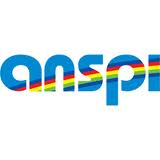 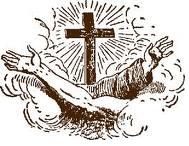 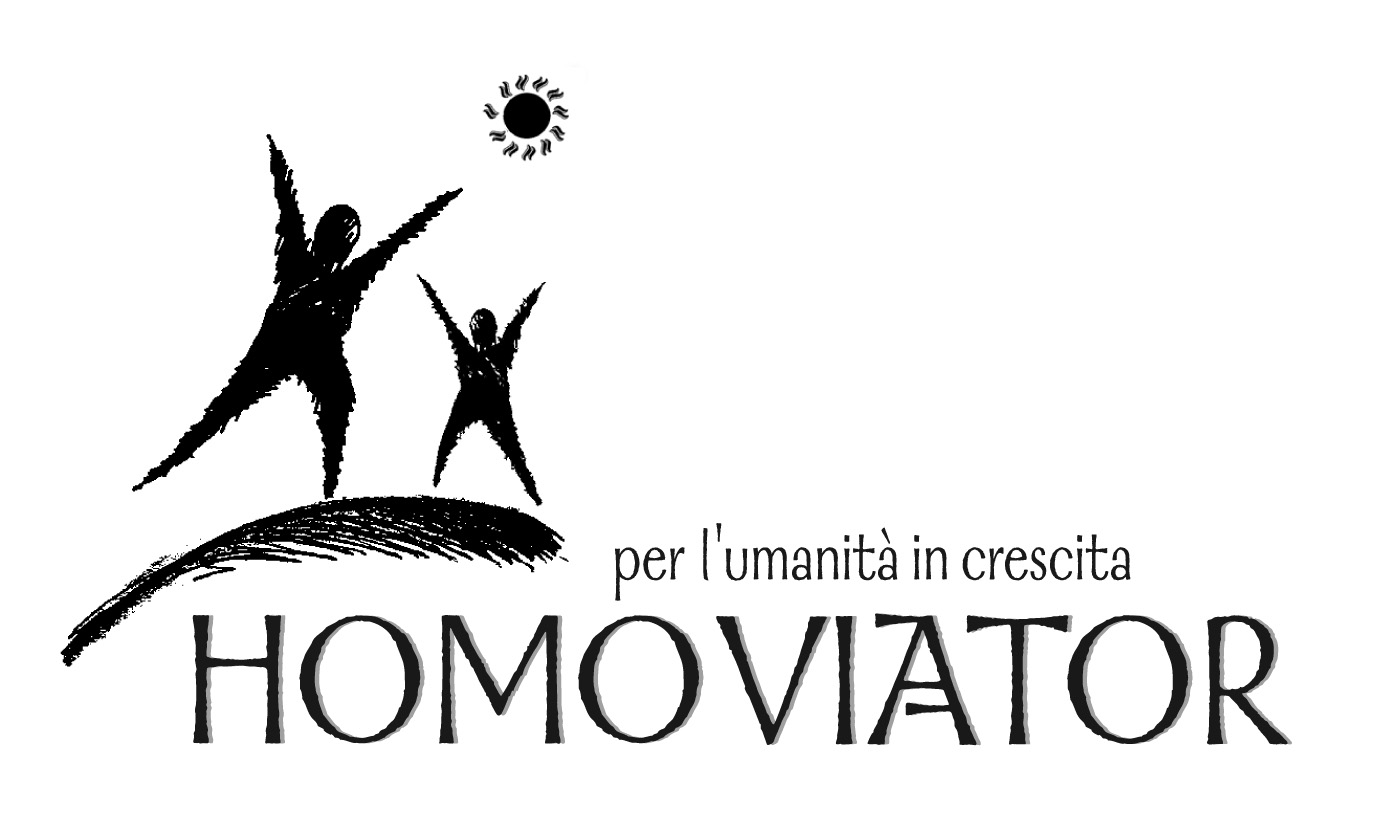 Oggetto: dichiarazioneIl/La sottoscritto/a sig/sig.ra __________________________________________________,nato/a a _____________________________________________ il _______________________,residente in ___________________________________________________________________,via/piazza ____________________________________________________, n. ____________ tel. casa______________________ cell. ______________________________ e-mail: _________________________________________________.CHIEDEche dal ____________________ al ____________________ del __________, il /la proprio/a figlio/a ________________________________________________________, nato/a _______________________________________, il ________________, residente in _____________________________________________________, via/piazza ___________________________________, n. ______________ possa fruire della settimana di vacanza-servizio proposta dal Centro Giovanile e dal Circolo/Oratorio ANSPI “Forza Venite Gente” di Longiano (FC) presso la casa di accoglienza “Villaggio San Francesco” (Badia Prataglia – AR).È consapevole che la presente domanda è riferita al periodo sopra citato e scadrà al termine della stesso. InoltreDICHIARA:di autorizzare all’utilizzo di materiale audiovisivo, testimonianze, foto e diapositive delle esperienze educative per fini didattici e divulgative;di esonerare da ogni responsabilità  dei Frati Minori Conventuali proprietaria della casa di accoglienza “Il Villaggio San Francesco”, i responsabili che svolgono servizio presenti nella stessa, il Presidente dell’Associazione di volontariato “Homo Viator. Per l’umanità in crescita” e il Presidente del Circolo/Oratorio ANSPI “Forza Venite Gente” da qualsiasi danno che il/la proprio/a figlio/a potrà fare a se stessa, a persone e a cose presenti nella casa o al di fuori di essa.________________, __/__/_____                                                   In fede_________________________________